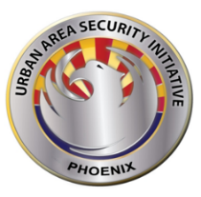 Security Snippets — April 2020A monthly compendium of cybersecurity newsSecurity Snippets — April 2020A monthly compendium of cybersecurity news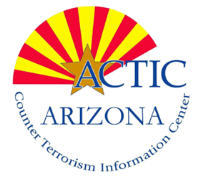 Security at [organization]Security at [organization]Enter your security news here (or delete this row).Enter your security news here (or delete this row).Enter your security news here (or delete this row).Hot TopicsHot TopicsThis newsletter contains links to online news articles and websites.  Before clicking, see “Should You Trust the Links” way below.Do you think you were a victim of cybercrime?  Check out the attached tip card and info for when and how to report it.  Reminder – there are just some things you shouldn’t be doing when working (or playing) from home.This newsletter contains links to online news articles and websites.  Before clicking, see “Should You Trust the Links” way below.Do you think you were a victim of cybercrime?  Check out the attached tip card and info for when and how to report it.  Reminder – there are just some things you shouldn’t be doing when working (or playing) from home.This newsletter contains links to online news articles and websites.  Before clicking, see “Should You Trust the Links” way below.Do you think you were a victim of cybercrime?  Check out the attached tip card and info for when and how to report it.  Reminder – there are just some things you shouldn’t be doing when working (or playing) from home.Cybercrime / HackingCybercrime / HackingA record-setting 17 million people in the U.S filed for unemployment so far due to COVID-19. Identity thieves have been busy filing too, as reported to the Identity Theft Resource Center.“Grandma: I’m in the hospital, sick, please wire money right away.”  Yep, bad guys have modified their grandparent scams to take advantage of COVID-19.There’s a new ransomware scheme hitting Europe that Snippets expects to come here.  Attackers are encrypting data on Android phones.  Victims get a message accusing them of possessing illegal pornographic material and claiming their personal details were sent to the FBI.  But if victims pay $500, it’ll all go away!  Ransomware isn’t generally deployed on phones.  Why?  It’s just not that profitable as most people just reset their phones.  Adding the FBI twist might “encourage” victims to pay.  A record-setting 17 million people in the U.S filed for unemployment so far due to COVID-19. Identity thieves have been busy filing too, as reported to the Identity Theft Resource Center.“Grandma: I’m in the hospital, sick, please wire money right away.”  Yep, bad guys have modified their grandparent scams to take advantage of COVID-19.There’s a new ransomware scheme hitting Europe that Snippets expects to come here.  Attackers are encrypting data on Android phones.  Victims get a message accusing them of possessing illegal pornographic material and claiming their personal details were sent to the FBI.  But if victims pay $500, it’ll all go away!  Ransomware isn’t generally deployed on phones.  Why?  It’s just not that profitable as most people just reset their phones.  Adding the FBI twist might “encourage” victims to pay.  A record-setting 17 million people in the U.S filed for unemployment so far due to COVID-19. Identity thieves have been busy filing too, as reported to the Identity Theft Resource Center.“Grandma: I’m in the hospital, sick, please wire money right away.”  Yep, bad guys have modified their grandparent scams to take advantage of COVID-19.There’s a new ransomware scheme hitting Europe that Snippets expects to come here.  Attackers are encrypting data on Android phones.  Victims get a message accusing them of possessing illegal pornographic material and claiming their personal details were sent to the FBI.  But if victims pay $500, it’ll all go away!  Ransomware isn’t generally deployed on phones.  Why?  It’s just not that profitable as most people just reset their phones.  Adding the FBI twist might “encourage” victims to pay.  Home / Personal IssuesHome / Personal IssuesPlease.  Please.  Please.  Do not post screenshots of your banking apps or websites showing that you’ve received an economic stimulus (or any other) deposit.  People were posting screenshots to #stimulusdeposit that contained personal information – info that bad guys could use to steal posters’ identities and those newly deposited funds.Do you know (or are you) a student interested in cybersecurity?  CISA is hiring current students for paid cyber/IT internships.Please.  Please.  Please.  Do not post screenshots of your banking apps or websites showing that you’ve received an economic stimulus (or any other) deposit.  People were posting screenshots to #stimulusdeposit that contained personal information – info that bad guys could use to steal posters’ identities and those newly deposited funds.Do you know (or are you) a student interested in cybersecurity?  CISA is hiring current students for paid cyber/IT internships.Please.  Please.  Please.  Do not post screenshots of your banking apps or websites showing that you’ve received an economic stimulus (or any other) deposit.  People were posting screenshots to #stimulusdeposit that contained personal information – info that bad guys could use to steal posters’ identities and those newly deposited funds.Do you know (or are you) a student interested in cybersecurity?  CISA is hiring current students for paid cyber/IT internships.Politics / LegislationPolitics / LegislationIs that (paper) government check legit or fake?  See the attached flyer showing the security features of a U.S. Treasury check.Is that (paper) government check legit or fake?  See the attached flyer showing the security features of a U.S. Treasury check.Is that (paper) government check legit or fake?  See the attached flyer showing the security features of a U.S. Treasury check.Privacy / 
ID TheftPrivacy / 
ID TheftAccording to a study, the Brave browser has the best privacy protections.The FTC has a set of privacy tips for video conferencing.  They’re aimed at business but also good for video conferencing with Grandma.  Did you sign up for Quibi’s video streaming service?  If so, be aware that Quibi leaked your email address to advertisers.  What can you do?  Nothing, other than change your email address or expect more spam.  Sheesh.According to a study, the Brave browser has the best privacy protections.The FTC has a set of privacy tips for video conferencing.  They’re aimed at business but also good for video conferencing with Grandma.  Did you sign up for Quibi’s video streaming service?  If so, be aware that Quibi leaked your email address to advertisers.  What can you do?  Nothing, other than change your email address or expect more spam.  Sheesh.According to a study, the Brave browser has the best privacy protections.The FTC has a set of privacy tips for video conferencing.  They’re aimed at business but also good for video conferencing with Grandma.  Did you sign up for Quibi’s video streaming service?  If so, be aware that Quibi leaked your email address to advertisers.  What can you do?  Nothing, other than change your email address or expect more spam.  Sheesh.Best Practices / 
Risk MgmtBest Practices / 
Risk MgmtThe National Cyber Security Alliance has a great collection of tips and recommendations on ways to stay safe online, as well as how to avoid cyber threats and scams during this pandemic.DHS Cybersecurity and Infrastructure Security Agency has a good set of tips to improve the security of your home network.  Your router controls your Internet connection.  Here are five router settings you need to change to protect your home network.  And while you’re configuring your router, set it to use 1.1.1.1 for free content blocking from Cloudflare.  Is your internet connection performing more like a sloth rather than a gazelle?  Test its speed!The National Cyber Security Alliance has a great collection of tips and recommendations on ways to stay safe online, as well as how to avoid cyber threats and scams during this pandemic.DHS Cybersecurity and Infrastructure Security Agency has a good set of tips to improve the security of your home network.  Your router controls your Internet connection.  Here are five router settings you need to change to protect your home network.  And while you’re configuring your router, set it to use 1.1.1.1 for free content blocking from Cloudflare.  Is your internet connection performing more like a sloth rather than a gazelle?  Test its speed!The National Cyber Security Alliance has a great collection of tips and recommendations on ways to stay safe online, as well as how to avoid cyber threats and scams during this pandemic.DHS Cybersecurity and Infrastructure Security Agency has a good set of tips to improve the security of your home network.  Your router controls your Internet connection.  Here are five router settings you need to change to protect your home network.  And while you’re configuring your router, set it to use 1.1.1.1 for free content blocking from Cloudflare.  Is your internet connection performing more like a sloth rather than a gazelle?  Test its speed!Quotes of the MonthQuotes of the MonthQuarantine has me realizing why my dog gets so excited about something moving outside and going for walks and car rides.  I just barked at a squirrel.
—UnknownHappy Fri… Wait, it’s Thursday.  Son of a bi…  Carry on.
—UnknownYou’re getting to stay at home, be lazy, and Netflix and chill to save the world!  Just do not waste this opportunity.
—UnknownThis too shall pass.  It might pass like a kidney stone.  But it will pass.
—UnknownQuarantine has me realizing why my dog gets so excited about something moving outside and going for walks and car rides.  I just barked at a squirrel.
—UnknownHappy Fri… Wait, it’s Thursday.  Son of a bi…  Carry on.
—UnknownYou’re getting to stay at home, be lazy, and Netflix and chill to save the world!  Just do not waste this opportunity.
—UnknownThis too shall pass.  It might pass like a kidney stone.  But it will pass.
—UnknownQuarantine has me realizing why my dog gets so excited about something moving outside and going for walks and car rides.  I just barked at a squirrel.
—UnknownHappy Fri… Wait, it’s Thursday.  Son of a bi…  Carry on.
—UnknownYou’re getting to stay at home, be lazy, and Netflix and chill to save the world!  Just do not waste this opportunity.
—UnknownThis too shall pass.  It might pass like a kidney stone.  But it will pass.
—UnknownBonus!Bonus!Need some good news?  So does Snippets.  Happily, John Krasinski delivers with his Some Good News series.Here’s a medley of Star Wars themes unlike Snippets has ever heard.With casinos closed, let’s play working from home pandemic bingo!Need some good news?  So does Snippets.  Happily, John Krasinski delivers with his Some Good News series.Here’s a medley of Star Wars themes unlike Snippets has ever heard.With casinos closed, let’s play working from home pandemic bingo!Need some good news?  So does Snippets.  Happily, John Krasinski delivers with his Some Good News series.Here’s a medley of Star Wars themes unlike Snippets has ever heard.With casinos closed, let’s play working from home pandemic bingo!Questions & FeedbackQuestions & FeedbackSecurity Snippets is brought to you by your organization, the Arizona Counter Terrorism Information Center (ACTIC), and the Urban Area Security Initiative (UASI).  Its purpose is to increase Arizona’s cyber resilience by helping you learn more about security and privacy so you can better protect yourself and your family. Important:  It is up to you to make sure you take the proper steps to secure your home networks and devices.  The ACTIC is not responsible for your personal devices.Contact Snippets at ACTIC Cybersecurity with any questions, to provide feedback, or to be added/removed from this distribution.  Please note that this email address is not monitored 24x7.Any views or opinions presented in this newsletter are solely those of the author and do not necessarily represent those of the ACTIC.  Reference to any specific commercial product, process, service, link, or the use of any trade, firm or corporation name is for the information and convenience of the reader, and does not constitute endorsement, recommendation, or disparagement by the ACTIC.Security Snippets is brought to you by your organization, the Arizona Counter Terrorism Information Center (ACTIC), and the Urban Area Security Initiative (UASI).  Its purpose is to increase Arizona’s cyber resilience by helping you learn more about security and privacy so you can better protect yourself and your family. Important:  It is up to you to make sure you take the proper steps to secure your home networks and devices.  The ACTIC is not responsible for your personal devices.Contact Snippets at ACTIC Cybersecurity with any questions, to provide feedback, or to be added/removed from this distribution.  Please note that this email address is not monitored 24x7.Any views or opinions presented in this newsletter are solely those of the author and do not necessarily represent those of the ACTIC.  Reference to any specific commercial product, process, service, link, or the use of any trade, firm or corporation name is for the information and convenience of the reader, and does not constitute endorsement, recommendation, or disparagement by the ACTIC.Security Snippets is brought to you by your organization, the Arizona Counter Terrorism Information Center (ACTIC), and the Urban Area Security Initiative (UASI).  Its purpose is to increase Arizona’s cyber resilience by helping you learn more about security and privacy so you can better protect yourself and your family. Important:  It is up to you to make sure you take the proper steps to secure your home networks and devices.  The ACTIC is not responsible for your personal devices.Contact Snippets at ACTIC Cybersecurity with any questions, to provide feedback, or to be added/removed from this distribution.  Please note that this email address is not monitored 24x7.Any views or opinions presented in this newsletter are solely those of the author and do not necessarily represent those of the ACTIC.  Reference to any specific commercial product, process, service, link, or the use of any trade, firm or corporation name is for the information and convenience of the reader, and does not constitute endorsement, recommendation, or disparagement by the ACTIC.Should You Trust the LinksShould You Trust the LinksThis email contains links.  Should you trust them?  Thanks for asking!  So, let’s examine this message.  It contains the ACTIC’s standard header, states its purpose is to increase your security awareness, and doesn’t threaten or ask you to respond immediately.  The verbiage is conversational, rather than formal and attempts to be interesting and entertaining, as well as educational.  And you probably signed up to receive this newsletter.  Snippets says to trust it, but what do you think?  Send an email to ACTICCybersecurity@azdps.gov.  (Hint: Hover your mouse over any link to see where it’s really going.)This email contains links.  Should you trust them?  Thanks for asking!  So, let’s examine this message.  It contains the ACTIC’s standard header, states its purpose is to increase your security awareness, and doesn’t threaten or ask you to respond immediately.  The verbiage is conversational, rather than formal and attempts to be interesting and entertaining, as well as educational.  And you probably signed up to receive this newsletter.  Snippets says to trust it, but what do you think?  Send an email to ACTICCybersecurity@azdps.gov.  (Hint: Hover your mouse over any link to see where it’s really going.)This email contains links.  Should you trust them?  Thanks for asking!  So, let’s examine this message.  It contains the ACTIC’s standard header, states its purpose is to increase your security awareness, and doesn’t threaten or ask you to respond immediately.  The verbiage is conversational, rather than formal and attempts to be interesting and entertaining, as well as educational.  And you probably signed up to receive this newsletter.  Snippets says to trust it, but what do you think?  Send an email to ACTICCybersecurity@azdps.gov.  (Hint: Hover your mouse over any link to see where it’s really going.)